Publicado en Barcelona el 14/05/2015 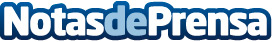 Billage lo vuelve a hacer y presenta nueva versión mejoradaPrometieron que seguirían mejorando su solución online… y aquí está, recién estrenada, la nueva versión de Billage. Le están cogiendo el ritmo y el gusto a esto de crear y sumar nuevas funcionalidades que contribuyan a un mejor rendimiento de la solución, ayudando a gestionar mejor tu empresa, optimizando aún más, tu tiempo y por qué no, de forma visual más atractiva, que lo bonito también ayuda y motiva. 
¡Estrenan versión mejorada… aún más!Datos de contacto:María AlcarazResponsable de ComunicaciónNota de prensa publicada en: https://www.notasdeprensa.es/billage-lo-vuelve-a-hacer-y-presenta-nueva Categorias: Finanzas Marketing Emprendedores E-Commerce Software http://www.notasdeprensa.es